Per Holly Dean, this document must be hand signed then scanned and then can be filed electronically.  DO NOT USE ELECTRONIC SIGNATURESWhere Pat Reynolds information is shown can replace with Jesse Nava’s information.To remove, resize, or reposition any signature, click to the left of the signature outside the left margin.  The signature graphics extend to the left of the margin to allow each to be selected because each is positioned behind the text.  If either graphic is moved to the right of the left margin, it will not be selectable.  To select a signature graphic, move  the cursor from outside the left margin slowly towards the signature.  When the cursor changes to intersecting arrows            click and the graphic is selected.TARIFF PAGES MUST SHOW REFLECT  FILING CLOCK ISSUE DATE AND NOT THE EXPEDITED DATE.When we ask for Less than Statutory Consideration of a filing, we must make the filing as if we were anticipating a regular 30 day review of the filing.   When a company asks for and receives Less Than Statutory Consideration (allowing a filing to become effective in something less than 30 days) the lead Commission staff member has to write a special order explaining why they believe such action is appropriate.  Such action goes on the Consent Agenda, not the No Action Agenda.  Assuming the Commission grants our request, then our copy of the tariff pages are changed to reflect the requested effective date.  Commission Docket No.Commission Docket No.Commission Docket No.Commission Docket No.Commission Docket No.Commission Docket No.Commission Docket No.Commission Docket No.Agenda Date Assigned     Agenda Date Assigned     Agenda Date Assigned     Agenda Date Assigned     Agenda Date Assigned     Agenda Date Assigned     Agenda Date Assigned     Agenda Date Assigned     BEFORE THE  UTILITIES AND TRANSPORTATION COMMISSIONLESS THAN STATUTORY NOTICE AND WAIVER OF CUSTOMER NOTICE RULES REQUESTED BY:	Qwest Corporation	6012957939BEFORE THE  UTILITIES AND TRANSPORTATION COMMISSIONLESS THAN STATUTORY NOTICE AND WAIVER OF CUSTOMER NOTICE RULES REQUESTED BY:	Qwest Corporation	6012957939BEFORE THE  UTILITIES AND TRANSPORTATION COMMISSIONLESS THAN STATUTORY NOTICE AND WAIVER OF CUSTOMER NOTICE RULES REQUESTED BY:	Qwest Corporation	6012957939BEFORE THE  UTILITIES AND TRANSPORTATION COMMISSIONLESS THAN STATUTORY NOTICE AND WAIVER OF CUSTOMER NOTICE RULES REQUESTED BY:	Qwest Corporation	6012957939BEFORE THE  UTILITIES AND TRANSPORTATION COMMISSIONLESS THAN STATUTORY NOTICE AND WAIVER OF CUSTOMER NOTICE RULES REQUESTED BY:	Qwest Corporation	6012957939BEFORE THE  UTILITIES AND TRANSPORTATION COMMISSIONLESS THAN STATUTORY NOTICE AND WAIVER OF CUSTOMER NOTICE RULES REQUESTED BY:	Qwest Corporation	6012957939BEFORE THE  UTILITIES AND TRANSPORTATION COMMISSIONLESS THAN STATUTORY NOTICE AND WAIVER OF CUSTOMER NOTICE RULES REQUESTED BY:	Qwest Corporation	6012957939BEFORE THE  UTILITIES AND TRANSPORTATION COMMISSIONLESS THAN STATUTORY NOTICE AND WAIVER OF CUSTOMER NOTICE RULES REQUESTED BY:	Qwest Corporation	6012957939BEFORE THE  UTILITIES AND TRANSPORTATION COMMISSIONLESS THAN STATUTORY NOTICE AND WAIVER OF CUSTOMER NOTICE RULES REQUESTED BY:	Qwest Corporation	6012957939BEFORE THE  UTILITIES AND TRANSPORTATION COMMISSIONLESS THAN STATUTORY NOTICE AND WAIVER OF CUSTOMER NOTICE RULES REQUESTED BY:	Qwest Corporation	6012957939BEFORE THE  UTILITIES AND TRANSPORTATION COMMISSIONLESS THAN STATUTORY NOTICE AND WAIVER OF CUSTOMER NOTICE RULES REQUESTED BY:	Qwest Corporation	6012957939BEFORE THE  UTILITIES AND TRANSPORTATION COMMISSIONLESS THAN STATUTORY NOTICE AND WAIVER OF CUSTOMER NOTICE RULES REQUESTED BY:	Qwest Corporation	6012957939BEFORE THE  UTILITIES AND TRANSPORTATION COMMISSIONLESS THAN STATUTORY NOTICE AND WAIVER OF CUSTOMER NOTICE RULES REQUESTED BY:	Qwest Corporation	6012957939BEFORE THE  UTILITIES AND TRANSPORTATION COMMISSIONLESS THAN STATUTORY NOTICE AND WAIVER OF CUSTOMER NOTICE RULES REQUESTED BY:	Qwest Corporation	6012957939BEFORE THE  UTILITIES AND TRANSPORTATION COMMISSIONLESS THAN STATUTORY NOTICE AND WAIVER OF CUSTOMER NOTICE RULES REQUESTED BY:	Qwest Corporation	6012957939BEFORE THE  UTILITIES AND TRANSPORTATION COMMISSIONLESS THAN STATUTORY NOTICE AND WAIVER OF CUSTOMER NOTICE RULES REQUESTED BY:	Qwest Corporation	6012957939BEFORE THE  UTILITIES AND TRANSPORTATION COMMISSIONLESS THAN STATUTORY NOTICE AND WAIVER OF CUSTOMER NOTICE RULES REQUESTED BY:	Qwest Corporation	6012957939BEFORE THE  UTILITIES AND TRANSPORTATION COMMISSIONLESS THAN STATUTORY NOTICE AND WAIVER OF CUSTOMER NOTICE RULES REQUESTED BY:	Qwest Corporation	6012957939BEFORE THE  UTILITIES AND TRANSPORTATION COMMISSIONLESS THAN STATUTORY NOTICE AND WAIVER OF CUSTOMER NOTICE RULES REQUESTED BY:	Qwest Corporation	6012957939BEFORE THE  UTILITIES AND TRANSPORTATION COMMISSIONLESS THAN STATUTORY NOTICE AND WAIVER OF CUSTOMER NOTICE RULES REQUESTED BY:	Qwest Corporation	6012957939(Utility Name)              (Utility Name)              (Utility Name)              (Utility Name)              (Utility Name)              (Utility Name)              (Utility Name)              (Utility Name)              (Utility Name)              (Utility Name)              (Utility Name)              (Utility Name)              (Utility Name)              (Utility Name)              (Utility Name)              (Utility UBI Number)(Utility UBI Number)(Utility UBI Number)(Utility UBI Number)(Utility UBI Number)(Utility d/b/a if different than registered name)                                    (Utility d/b/a if different than registered name)                                    (Utility d/b/a if different than registered name)                                    (Utility d/b/a if different than registered name)                                    (Utility d/b/a if different than registered name)                                    (Utility d/b/a if different than registered name)                                    (Utility d/b/a if different than registered name)                                    (Utility d/b/a if different than registered name)                                    (Utility d/b/a if different than registered name)                                    (Utility d/b/a if different than registered name)                                    (Utility d/b/a if different than registered name)                                    (Utility d/b/a if different than registered name)                                    (Utility d/b/a if different than registered name)                                    (Utility d/b/a if different than registered name)                                    (Utility d/b/a if different than registered name)                                    (Utility d/b/a if different than registered name)                                    (Utility d/b/a if different than registered name)                                    (Utility d/b/a if different than registered name)                                    (Utility d/b/a if different than registered name)                                    (Utility d/b/a if different than registered name)                                    Utility proposes to changeUtility proposes to changeUtility proposes to changeQwest Exchange & Network Services TariffQwest Exchange & Network Services TariffQwest Exchange & Network Services TariffQwest Exchange & Network Services TariffQwest Exchange & Network Services TariffQwest Exchange & Network Services TariffQwest Exchange & Network Services TariffQwest Exchange & Network Services TariffQwest Exchange & Network Services TariffQwest Exchange & Network Services TariffQwest Exchange & Network Services TariffQwest Exchange & Network Services TariffNumberNumberWN-U-40WN-U-40WN-U-40 (tariff title, price list title, etc.) (tariff title, price list title, etc.) (tariff title, price list title, etc.) (tariff title, price list title, etc.) (tariff title, price list title, etc.) (tariff title, price list title, etc.) (tariff title, price list title, etc.) (tariff title, price list title, etc.) (tariff title, price list title, etc.) (tariff title, price list title, etc.) (tariff title, price list title, etc.) (tariff title, price list title, etc.) (tariff title, price list title, etc.) (tariff title, price list title, etc.) (tariff title, price list title, etc.) (tariff title, price list title, etc.) (tariff title, price list title, etc.) (tariff title, price list title, etc.) (tariff title, price list title, etc.)Present provisions are:The City of Maple Valley occupation tax rate is currently 2.25%.  The effective tax rate for billing is also 2.25%.  Present provisions are:The City of Maple Valley occupation tax rate is currently 2.25%.  The effective tax rate for billing is also 2.25%.  Present provisions are:The City of Maple Valley occupation tax rate is currently 2.25%.  The effective tax rate for billing is also 2.25%.  Present provisions are:The City of Maple Valley occupation tax rate is currently 2.25%.  The effective tax rate for billing is also 2.25%.  Present provisions are:The City of Maple Valley occupation tax rate is currently 2.25%.  The effective tax rate for billing is also 2.25%.  Present provisions are:The City of Maple Valley occupation tax rate is currently 2.25%.  The effective tax rate for billing is also 2.25%.  Present provisions are:The City of Maple Valley occupation tax rate is currently 2.25%.  The effective tax rate for billing is also 2.25%.  Present provisions are:The City of Maple Valley occupation tax rate is currently 2.25%.  The effective tax rate for billing is also 2.25%.  Present provisions are:The City of Maple Valley occupation tax rate is currently 2.25%.  The effective tax rate for billing is also 2.25%.  Present provisions are:The City of Maple Valley occupation tax rate is currently 2.25%.  The effective tax rate for billing is also 2.25%.  Present provisions are:The City of Maple Valley occupation tax rate is currently 2.25%.  The effective tax rate for billing is also 2.25%.  Present provisions are:The City of Maple Valley occupation tax rate is currently 2.25%.  The effective tax rate for billing is also 2.25%.  Present provisions are:The City of Maple Valley occupation tax rate is currently 2.25%.  The effective tax rate for billing is also 2.25%.  Present provisions are:The City of Maple Valley occupation tax rate is currently 2.25%.  The effective tax rate for billing is also 2.25%.  Present provisions are:The City of Maple Valley occupation tax rate is currently 2.25%.  The effective tax rate for billing is also 2.25%.  Present provisions are:The City of Maple Valley occupation tax rate is currently 2.25%.  The effective tax rate for billing is also 2.25%.  Present provisions are:The City of Maple Valley occupation tax rate is currently 2.25%.  The effective tax rate for billing is also 2.25%.  Present provisions are:The City of Maple Valley occupation tax rate is currently 2.25%.  The effective tax rate for billing is also 2.25%.  Present provisions are:The City of Maple Valley occupation tax rate is currently 2.25%.  The effective tax rate for billing is also 2.25%.  Present provisions are:The City of Maple Valley occupation tax rate is currently 2.25%.  The effective tax rate for billing is also 2.25%.  Proposed changes are:Increase the occupational and effective tax rate for billing for the City of Maple Valley to 3%.Proposed changes are:Increase the occupational and effective tax rate for billing for the City of Maple Valley to 3%.Proposed changes are:Increase the occupational and effective tax rate for billing for the City of Maple Valley to 3%.Proposed changes are:Increase the occupational and effective tax rate for billing for the City of Maple Valley to 3%.Proposed changes are:Increase the occupational and effective tax rate for billing for the City of Maple Valley to 3%.Proposed changes are:Increase the occupational and effective tax rate for billing for the City of Maple Valley to 3%.Proposed changes are:Increase the occupational and effective tax rate for billing for the City of Maple Valley to 3%.Proposed changes are:Increase the occupational and effective tax rate for billing for the City of Maple Valley to 3%.Proposed changes are:Increase the occupational and effective tax rate for billing for the City of Maple Valley to 3%.Proposed changes are:Increase the occupational and effective tax rate for billing for the City of Maple Valley to 3%.Proposed changes are:Increase the occupational and effective tax rate for billing for the City of Maple Valley to 3%.Proposed changes are:Increase the occupational and effective tax rate for billing for the City of Maple Valley to 3%.Proposed changes are:Increase the occupational and effective tax rate for billing for the City of Maple Valley to 3%.Proposed changes are:Increase the occupational and effective tax rate for billing for the City of Maple Valley to 3%.Proposed changes are:Increase the occupational and effective tax rate for billing for the City of Maple Valley to 3%.Proposed changes are:Increase the occupational and effective tax rate for billing for the City of Maple Valley to 3%.Proposed changes are:Increase the occupational and effective tax rate for billing for the City of Maple Valley to 3%.Proposed changes are:Increase the occupational and effective tax rate for billing for the City of Maple Valley to 3%.Proposed changes are:Increase the occupational and effective tax rate for billing for the City of Maple Valley to 3%.Proposed changes are:Increase the occupational and effective tax rate for billing for the City of Maple Valley to 3%.Indicate below, or attach, an explanation of the reason the company requests permission to file the proposed provisions with less than statutory notice and to provide notification to customers on less than required notice.Qwest respectfully requests this filing become effective on less than statutory notice in order to be in accordance with the effective date of the Maple Valley’s tax ordinance.Indicate below, or attach, an explanation of the reason the company requests permission to file the proposed provisions with less than statutory notice and to provide notification to customers on less than required notice.Qwest respectfully requests this filing become effective on less than statutory notice in order to be in accordance with the effective date of the Maple Valley’s tax ordinance.Indicate below, or attach, an explanation of the reason the company requests permission to file the proposed provisions with less than statutory notice and to provide notification to customers on less than required notice.Qwest respectfully requests this filing become effective on less than statutory notice in order to be in accordance with the effective date of the Maple Valley’s tax ordinance.Indicate below, or attach, an explanation of the reason the company requests permission to file the proposed provisions with less than statutory notice and to provide notification to customers on less than required notice.Qwest respectfully requests this filing become effective on less than statutory notice in order to be in accordance with the effective date of the Maple Valley’s tax ordinance.Indicate below, or attach, an explanation of the reason the company requests permission to file the proposed provisions with less than statutory notice and to provide notification to customers on less than required notice.Qwest respectfully requests this filing become effective on less than statutory notice in order to be in accordance with the effective date of the Maple Valley’s tax ordinance.Indicate below, or attach, an explanation of the reason the company requests permission to file the proposed provisions with less than statutory notice and to provide notification to customers on less than required notice.Qwest respectfully requests this filing become effective on less than statutory notice in order to be in accordance with the effective date of the Maple Valley’s tax ordinance.Indicate below, or attach, an explanation of the reason the company requests permission to file the proposed provisions with less than statutory notice and to provide notification to customers on less than required notice.Qwest respectfully requests this filing become effective on less than statutory notice in order to be in accordance with the effective date of the Maple Valley’s tax ordinance.Indicate below, or attach, an explanation of the reason the company requests permission to file the proposed provisions with less than statutory notice and to provide notification to customers on less than required notice.Qwest respectfully requests this filing become effective on less than statutory notice in order to be in accordance with the effective date of the Maple Valley’s tax ordinance.Indicate below, or attach, an explanation of the reason the company requests permission to file the proposed provisions with less than statutory notice and to provide notification to customers on less than required notice.Qwest respectfully requests this filing become effective on less than statutory notice in order to be in accordance with the effective date of the Maple Valley’s tax ordinance.Indicate below, or attach, an explanation of the reason the company requests permission to file the proposed provisions with less than statutory notice and to provide notification to customers on less than required notice.Qwest respectfully requests this filing become effective on less than statutory notice in order to be in accordance with the effective date of the Maple Valley’s tax ordinance.Indicate below, or attach, an explanation of the reason the company requests permission to file the proposed provisions with less than statutory notice and to provide notification to customers on less than required notice.Qwest respectfully requests this filing become effective on less than statutory notice in order to be in accordance with the effective date of the Maple Valley’s tax ordinance.Indicate below, or attach, an explanation of the reason the company requests permission to file the proposed provisions with less than statutory notice and to provide notification to customers on less than required notice.Qwest respectfully requests this filing become effective on less than statutory notice in order to be in accordance with the effective date of the Maple Valley’s tax ordinance.Indicate below, or attach, an explanation of the reason the company requests permission to file the proposed provisions with less than statutory notice and to provide notification to customers on less than required notice.Qwest respectfully requests this filing become effective on less than statutory notice in order to be in accordance with the effective date of the Maple Valley’s tax ordinance.Indicate below, or attach, an explanation of the reason the company requests permission to file the proposed provisions with less than statutory notice and to provide notification to customers on less than required notice.Qwest respectfully requests this filing become effective on less than statutory notice in order to be in accordance with the effective date of the Maple Valley’s tax ordinance.Indicate below, or attach, an explanation of the reason the company requests permission to file the proposed provisions with less than statutory notice and to provide notification to customers on less than required notice.Qwest respectfully requests this filing become effective on less than statutory notice in order to be in accordance with the effective date of the Maple Valley’s tax ordinance.Indicate below, or attach, an explanation of the reason the company requests permission to file the proposed provisions with less than statutory notice and to provide notification to customers on less than required notice.Qwest respectfully requests this filing become effective on less than statutory notice in order to be in accordance with the effective date of the Maple Valley’s tax ordinance.Indicate below, or attach, an explanation of the reason the company requests permission to file the proposed provisions with less than statutory notice and to provide notification to customers on less than required notice.Qwest respectfully requests this filing become effective on less than statutory notice in order to be in accordance with the effective date of the Maple Valley’s tax ordinance.Indicate below, or attach, an explanation of the reason the company requests permission to file the proposed provisions with less than statutory notice and to provide notification to customers on less than required notice.Qwest respectfully requests this filing become effective on less than statutory notice in order to be in accordance with the effective date of the Maple Valley’s tax ordinance.Indicate below, or attach, an explanation of the reason the company requests permission to file the proposed provisions with less than statutory notice and to provide notification to customers on less than required notice.Qwest respectfully requests this filing become effective on less than statutory notice in order to be in accordance with the effective date of the Maple Valley’s tax ordinance.Indicate below, or attach, an explanation of the reason the company requests permission to file the proposed provisions with less than statutory notice and to provide notification to customers on less than required notice.Qwest respectfully requests this filing become effective on less than statutory notice in order to be in accordance with the effective date of the Maple Valley’s tax ordinance.Patrick Reynolds, Manager Legal IssuesPatrick Reynolds, Manager Legal IssuesPatrick Reynolds, Manager Legal IssuesPatrick Reynolds, Manager Legal IssuesPatrick Reynolds, Manager Legal Issuesis authorized to issue and file tariffs on behalf ofis authorized to issue and file tariffs on behalf ofis authorized to issue and file tariffs on behalf ofis authorized to issue and file tariffs on behalf ofis authorized to issue and file tariffs on behalf ofis authorized to issue and file tariffs on behalf ofis authorized to issue and file tariffs on behalf ofis authorized to issue and file tariffs on behalf ofis authorized to issue and file tariffs on behalf ofis authorized to issue and file tariffs on behalf ofis authorized to issue and file tariffs on behalf ofQwest CorporationQwest CorporationQwest CorporationQwest Corporation(Name and title of issuing agent)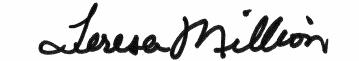 (Name and title of issuing agent)(Name and title of issuing agent)(Name and title of issuing agent)(Name and title of issuing agent)(Name of Utility)(Name of Utility)(Name of Utility)(Name of Utility)	Director Legal Issues	Director Legal Issues	Director Legal Issues	Director Legal Issues	Director Legal Issues	Director Legal Issues	Director Legal Issues	Director Legal Issues	Director Legal Issues	Director Legal Issues	Director Legal Issues	Director Legal Issues	Director Legal Issues	Director Legal Issues	Director Legal Issues	Director Legal Issues	Director Legal Issues	Director Legal Issues	Director Legal Issues	Director Legal IssuesSignature and Title of Company OfficerSignature and Title of Company OfficerSignature and Title of Company OfficerSignature and Title of Company OfficerSignature and Title of Company OfficerSignature and Title of Company OfficerSignature and Title of Company OfficerSignature and Title of Company OfficerSignature and Title of Company OfficerSignature and Title of Company OfficerSignature and Title of Company OfficerSignature and Title of Company OfficerSignature and Title of Company OfficerSignature and Title of Company OfficerSignature and Title of Company OfficerSignature and Title of Company OfficerSignature and Title of Company OfficerSignature and Title of Company OfficerSignature and Title of Company OfficerSignature and Title of Company OfficerI request these provisions become effective on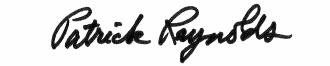 I request these provisions become effective onI request these provisions become effective onI request these provisions become effective onI request these provisions become effective onI request these provisions become effective on     August 23, 2010     August 23, 2010     August 23, 2010     August 23, 2010     August 23, 2010     August 23, 2010     August 23, 2010     August 23, 2010     August 23, 2010     August 23, 2010     August 23, 2010     August 23, 2010     August 23, 2010     August 23, 2010(Date)(Date)(Date)(Date)(Date)(Date)(Date)(Date)(Date)Manager Legal IssuesManager Legal IssuesManager Legal IssuesManager Legal IssuesManager Legal IssuesManager Legal IssuesManager Legal IssuesManager Legal IssuesManager Legal Issues(Signature of Authorized Agent)(Signature of Authorized Agent)(Signature of Authorized Agent)(Title)(Title)(Title)(Title)(Title)(Title)(Title)(Title)(Title)Patrick ReynoldsPatrick ReynoldsPatrick ReynoldsPatrick ReynoldsPatrick ReynoldsPatrick ReynoldsPatrick ReynoldsPatrick ReynoldsPatrick ReynoldsPatrick ReynoldsPatrick ReynoldsPatrick ReynoldsPatrick ReynoldsPatrick ReynoldsPatrick ReynoldsPatrick ReynoldsPatrick ReynoldsPatrick ReynoldsPatrick ReynoldsPatrick Reynolds(Print Name)(Print Name)(Print Name)(Print Name)(Print Name)(Print Name)(Print Name)(303) 383-6715(303) 383-6715(303) 383-6715(303) 383-6715(303) 383-6715(303) 383-6715(303) 383-6715(303) 383-6667(303) 383-6667(303) 383-6667(303) 383-6667(303) 383-6667(303) 383-6667(303) 383-6667Pat.Reynolds@qwest.comPat.Reynolds@qwest.comPat.Reynolds@qwest.comPat.Reynolds@qwest.comPat.Reynolds@qwest.comPat.Reynolds@qwest.com(Telephone Number)(Telephone Number)(Telephone Number)(Telephone Number)(Telephone Number)(Telephone Number)(Telephone Number)(Fax Number)(Fax Number)(Fax Number)(Fax Number)(Fax Number)(Fax Number)(Fax Number)(E-Mail Address)(E-Mail Address)(E-Mail Address)(E-Mail Address)(E-Mail Address)(E-Mail Address)COCOCOCO8020280202(Mailing Address)(Mailing Address)(Mailing Address)(Mailing Address)(Mailing Address)(Mailing Address)(Mailing Address)(City)(City)(City)(City)(City)(City)(City)(State)(State)(State)(State)(Zip Code)(Zip Code) UTILITIES AND TRANSPORTATION COMMISSIONO R D E R UTILITIES AND TRANSPORTATION COMMISSIONO R D E R UTILITIES AND TRANSPORTATION COMMISSIONO R D E R UTILITIES AND TRANSPORTATION COMMISSIONO R D E R UTILITIES AND TRANSPORTATION COMMISSIONO R D E R UTILITIES AND TRANSPORTATION COMMISSIONO R D E R UTILITIES AND TRANSPORTATION COMMISSIONO R D E R UTILITIES AND TRANSPORTATION COMMISSIONO R D E R UTILITIES AND TRANSPORTATION COMMISSIONO R D E R UTILITIES AND TRANSPORTATION COMMISSIONO R D E R UTILITIES AND TRANSPORTATION COMMISSIONO R D E R UTILITIES AND TRANSPORTATION COMMISSIONO R D E R UTILITIES AND TRANSPORTATION COMMISSIONO R D E R UTILITIES AND TRANSPORTATION COMMISSIONO R D E R UTILITIES AND TRANSPORTATION COMMISSIONO R D E R UTILITIES AND TRANSPORTATION COMMISSIONO R D E R UTILITIES AND TRANSPORTATION COMMISSIONO R D E R UTILITIES AND TRANSPORTATION COMMISSIONO R D E R UTILITIES AND TRANSPORTATION COMMISSIONO R D E R UTILITIES AND TRANSPORTATION COMMISSIONO R D E R	The Commissioners, having determined this order is consistent with the public interest, directed the Secretary to enter this order granting the provisions requested above.	The Commissioners, having determined this order is consistent with the public interest, directed the Secretary to enter this order granting the provisions requested above.	The Commissioners, having determined this order is consistent with the public interest, directed the Secretary to enter this order granting the provisions requested above.	The Commissioners, having determined this order is consistent with the public interest, directed the Secretary to enter this order granting the provisions requested above.	The Commissioners, having determined this order is consistent with the public interest, directed the Secretary to enter this order granting the provisions requested above.	The Commissioners, having determined this order is consistent with the public interest, directed the Secretary to enter this order granting the provisions requested above.	The Commissioners, having determined this order is consistent with the public interest, directed the Secretary to enter this order granting the provisions requested above.	The Commissioners, having determined this order is consistent with the public interest, directed the Secretary to enter this order granting the provisions requested above.	The Commissioners, having determined this order is consistent with the public interest, directed the Secretary to enter this order granting the provisions requested above.	The Commissioners, having determined this order is consistent with the public interest, directed the Secretary to enter this order granting the provisions requested above.	The Commissioners, having determined this order is consistent with the public interest, directed the Secretary to enter this order granting the provisions requested above.	The Commissioners, having determined this order is consistent with the public interest, directed the Secretary to enter this order granting the provisions requested above.	The Commissioners, having determined this order is consistent with the public interest, directed the Secretary to enter this order granting the provisions requested above.	The Commissioners, having determined this order is consistent with the public interest, directed the Secretary to enter this order granting the provisions requested above.	The Commissioners, having determined this order is consistent with the public interest, directed the Secretary to enter this order granting the provisions requested above.	The Commissioners, having determined this order is consistent with the public interest, directed the Secretary to enter this order granting the provisions requested above.	The Commissioners, having determined this order is consistent with the public interest, directed the Secretary to enter this order granting the provisions requested above.	The Commissioners, having determined this order is consistent with the public interest, directed the Secretary to enter this order granting the provisions requested above.	The Commissioners, having determined this order is consistent with the public interest, directed the Secretary to enter this order granting the provisions requested above.	The Commissioners, having determined this order is consistent with the public interest, directed the Secretary to enter this order granting the provisions requested above.	DATED and signed at , this	DATED and signed at , this	DATED and signed at , this	DATED and signed at , this	DATED and signed at , this	DATED and signed at , this	DATED and signed at , this	DATED and signed at , thisDay ofDay ofDay of	(Month and Year)	(Month and Year)	(Month and Year)	(Month and Year)	(Month and Year)	(Month and Year)	(Month and Year)	(Month and Year)	(Month and Year)Executive Director and SecretaryExecutive Director and SecretaryExecutive Director and SecretaryExecutive Director and SecretaryExecutive Director and SecretaryExecutive Director and SecretaryExecutive Director and SecretaryExecutive Director and SecretaryExecutive Director and SecretaryUtil LSN Form 12/23/08Util LSN Form 12/23/08Util LSN Form 12/23/08